                                   CURRICULA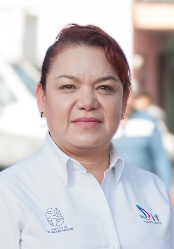 Ma. de Jesús Galván MoraDirectora General del  Sistema DIF TlaquepaqueDatos personales: Nombre: Ma de Jesús Galván Mora.Domicilio: Av. Santa Rosalía #1040.Colonia. Linda Vista.  C.P. 45520.Municipio: San Pedro Tlaquepaque.Horario de Oficina: 09 – 15 Hrs.
Teléfono: 33-36-80-25-59
Correo Electrónico: sdif.direccion@gmail.comFormación Académica: Enfermera GeneralAdministración y DocenciaEnfermera EspecialistaCapacitación en LiderazgoCapacitación en Trabajo en EquipoDiplomado Habilidades de Gestión DirectivaExperiencia Laboral: Directora General del Sistema DIF TlaquepaqueDirectora del Área de Salud Publica en Servicios Médicos MunicipalesDirectora General del Sistema DIF TlaquepaqueJefe de Enfermeras HGR 46 I.M.S.S.